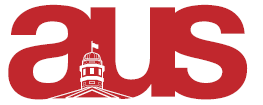 Arts Undergraduate Society of McGill University855 Sherbrooke Street West Leacock B-12 Montreal, Quebec H3A 2T7Report of IDSSATel: (514) 398-1993 Fax: (514) 398-4431 http://www.ausmcgill.com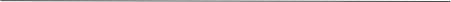 General Updates We have hired directors for the Events, Academic and Finance portfoliosWe are currently interviewing applicants for the Publications portfolioAll IDSSA executives attended the AUS departmental orientation and the Consent and Equity training held last weekEvent UpdatesWe had our welcome back event with the PSSA, HSA, SSA and ESA on September 21st which was a success due to the high turnoutWe had a workshop on how to conduct research in the field of IDS on September 27th which was very insightfulUpcoming Events  We are having an academic about careers and opportunities in IDS after graduation on October 3rdRespectfully Submitted,Namrata BishtIDSSA VP External Affairs